ПРОЕКТ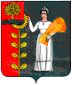 ПОСТАНОВЛЕНИЕАдминистрации сельского поселенияБогородицкий сельсоветДобринского муниципального района Липецкой областиРоссийской Федерацииж/д.ст. Плавица                                О внесении изменений в муниципальную программу «Формирование современной городской среды на территории сельского поселения Богородицкий сельсовет Добринского муниципального района Липецкой области на 2019-2024 годы»       В соответствии с  протоколом Всероссийского селекторного совещания, проводимого Минстроем РФ в части реализации федерального проекта «Формирование комфортной городской среды» национального проекта «Жилье и городская среда» от 15 января 2020 г. № 41–ПРМ–МЕ, руководствуясь Федеральным  законом 131-ФЗ  от 6 октября 2003 года «Об общих принципах местного самоуправления в Российской Федерации», Уставом сельского поселения Богородицкий сельсовет администрация сельского поселения Богородицкий сельсоветПОСТАНОВЛЯЕТ:1. Внести изменения в муниципальную программу «Формирование современной городской среды на территории сельского поселения Богородицкий сельсовет Добринского муниципального района Липецкой области на 2019-2024 годы» (прилагаются). 2.Постановление вступает в силу со дня его официального обнародования.3.Контроль за выполнением настоящего постановления оставляю за собой. Глава администрации сельского поселения Богородицкий сельсовет                                                 А.И.ОвчинниковУтверждены постановлением администрации сельского поселения Богородицкий сельсовет Добринского муниципального района Липецкой области Российской ФедерацииИзменения в  муниципальную программу «Формирование современной городской среды на территории сельского поселения Богородицкий сельсовет Добринского муниципального района Липецкой области на 2019-2024 годы»Внести изменения в муниципальную программу «Формирование современной городской среды на территории сельского поселения Богородицкий сельсовет Добринского муниципального района Липецкой области на 2019-2024 годы», утвержденную постановлением администрации сельского поселения Богородицкий  сельсовет №28 от 29.03.2019г.1. Раздел 1 п.1 подпункт 7 муниципальной программы изложить в новой редакции:Адресный перечень дворовых территорий, подлежащих благоустройству:№ п/пАдрес дворовой территории, подлежащей благоустройствуВиды работ1ж/д_ст Плавица, ул. Строителей, д. 3,5ремонт дворовых проездов, обеспечение освещения дворовых территорий, установка скамеек, урн2ж/д_ст Плавица, ул. Строителей, д. 2ремонт дворовых проездов, обеспечение освещения дворовых территорий, установка скамеек, урн3ж/д_ст Плавица, ул. Строителей, д. 1,2Аремонт дворовых проездов, обеспечение освещения дворовых территорий, установка скамеек, урн, установка детского игрового комплекса.